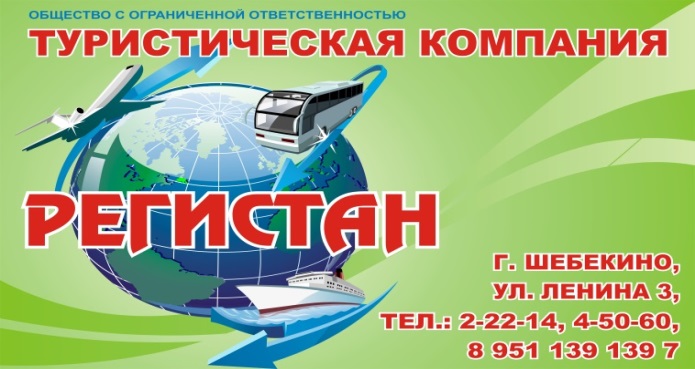 Номер в едином Федеральном Реестре туроператоров РТО  010460"Ольга" мини-гостиница в ГеленджикеМини- гостиница «Ольга» расположена в  центральной части города курорта Геленджик. До песчаного пляжа  10 минут ходьбы, до галечного -15 минут. Гостиница представляет собой небольшое и уютное здание, вмещающее просторные чистые номера, озелененный двор, оборудованный зоной для приготовления шашлыка, клумбами и игровой площадкой. есть собственная столовая, где можно заказать питание. Неподалеку находятся различные развлекательные шоу, аквапарки, парк с аттракционами, ТРЦ, рынок и кафе.В стоимость входит: Проезд на комфортабельном автобусе, проживание в номерах выбранной категории, сопровождение, страховка от несчастного случая на время проездаДети до 5-ти лет : Оплачивается проезд плюс ком. услуги – 5800 руб., если ребенок проживает на одном месте с родителями.Если приобретается отдельный проезд:  Взрослые  - 4500 руб., дети до 10 лет - 4000 рубтерритория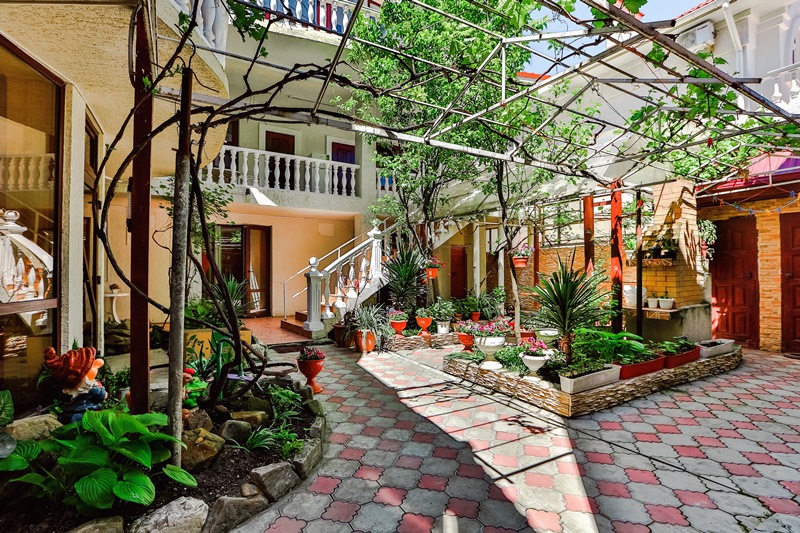 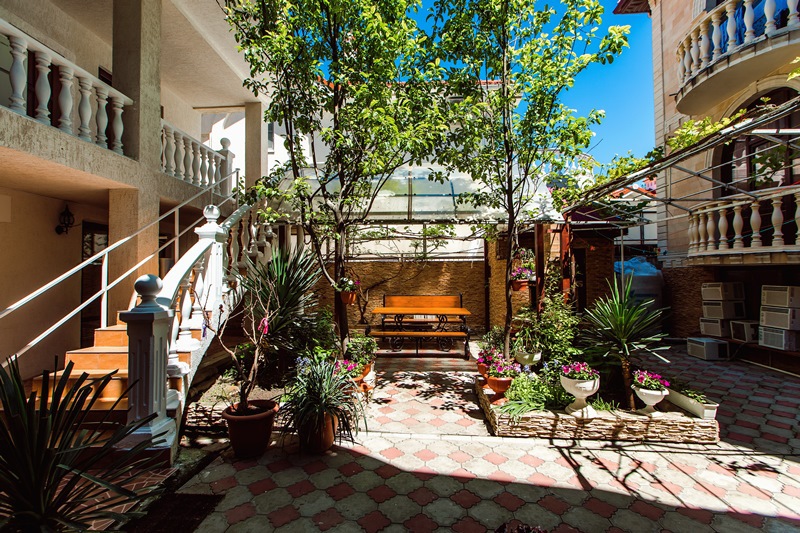 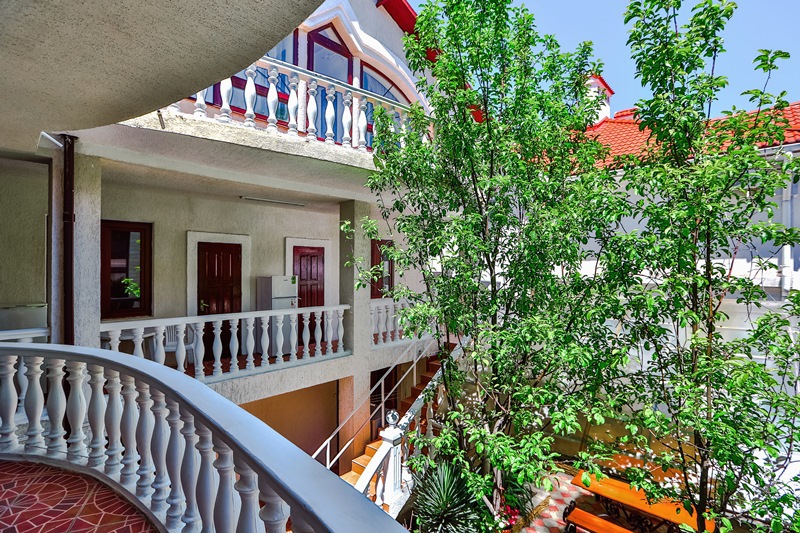 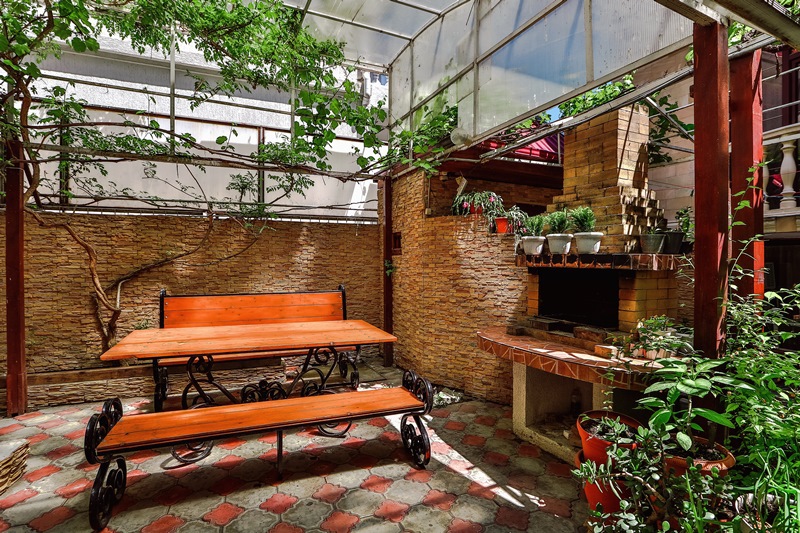 2, 3-х местные стандарты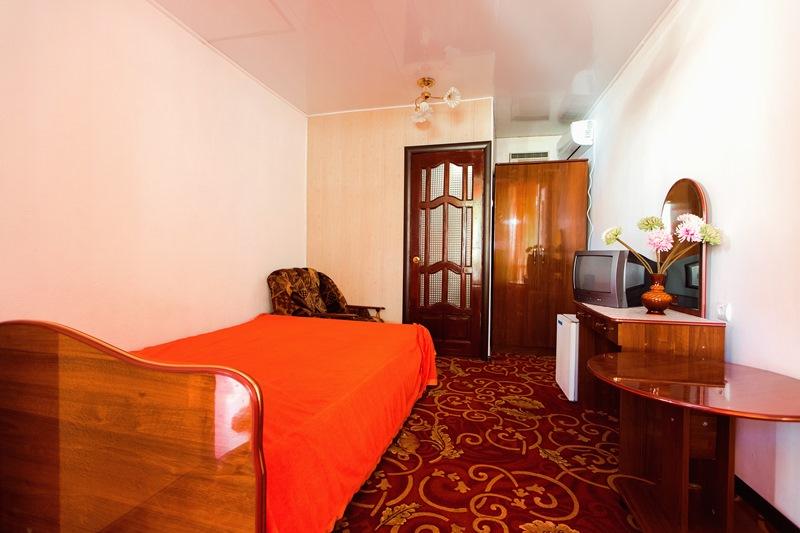 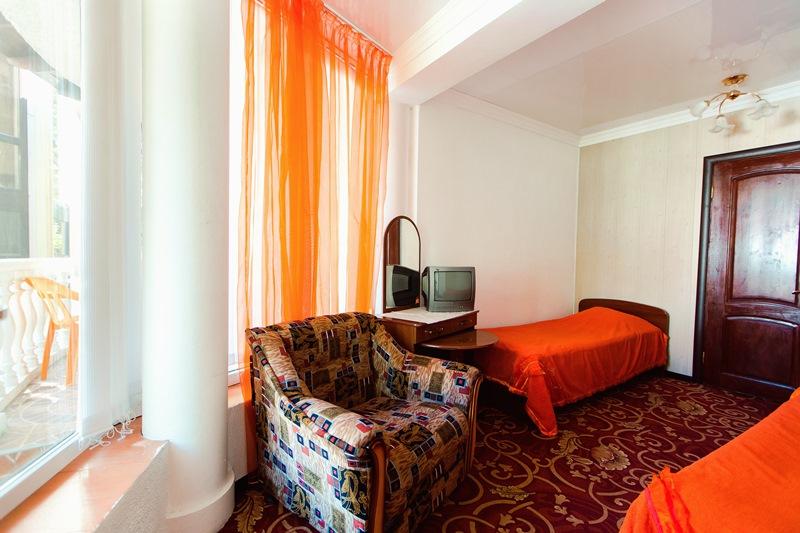 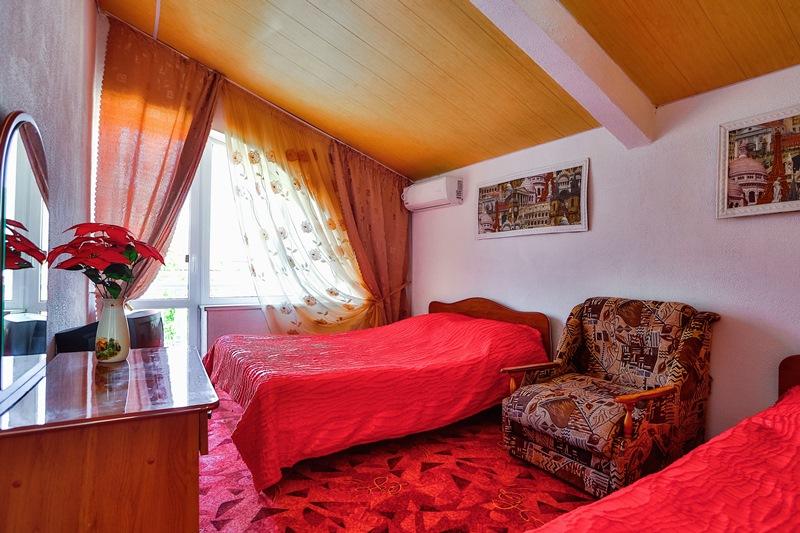 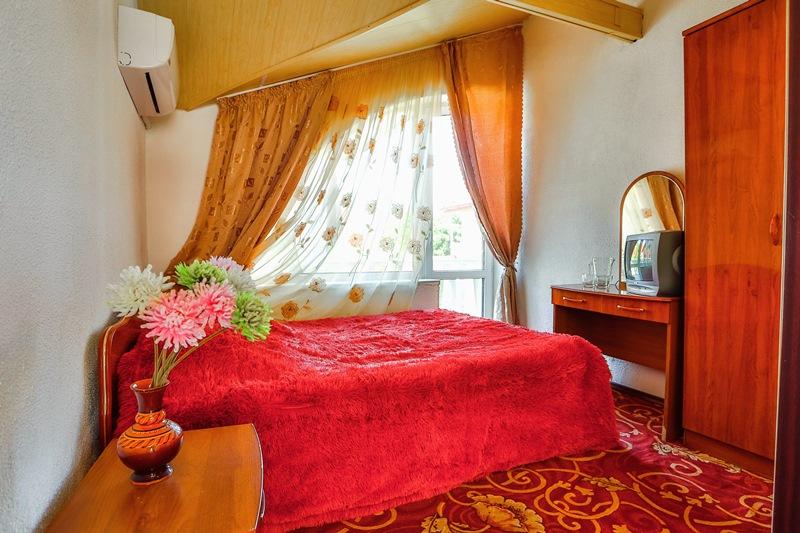 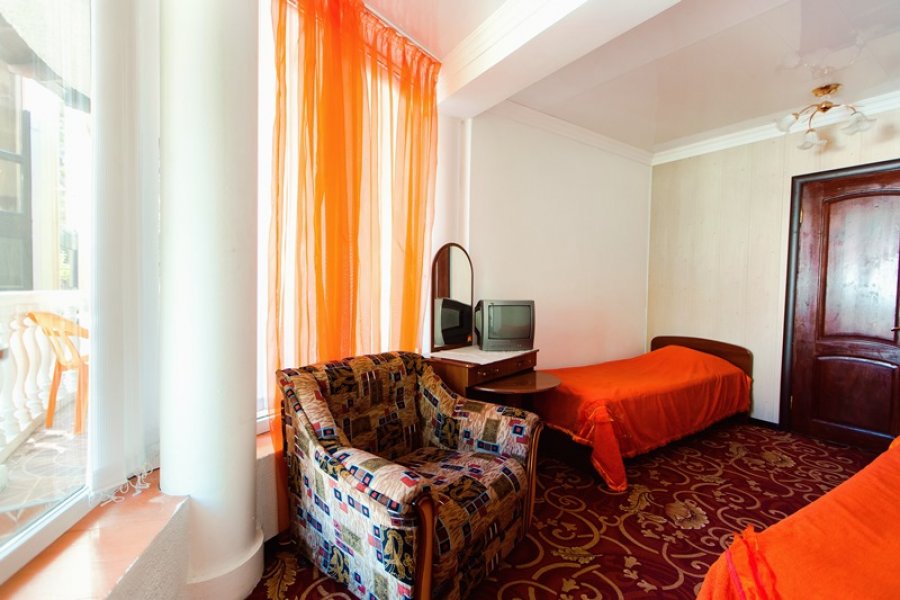 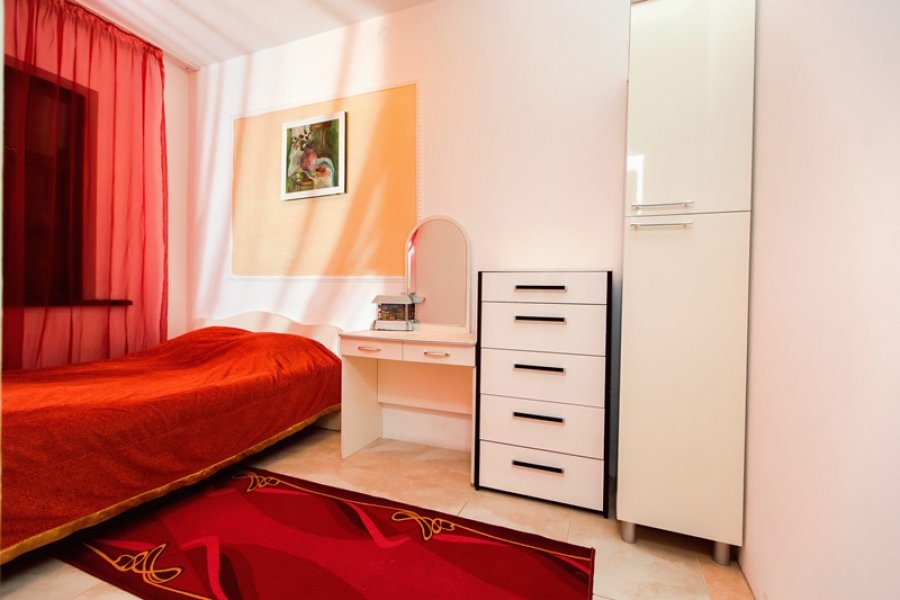 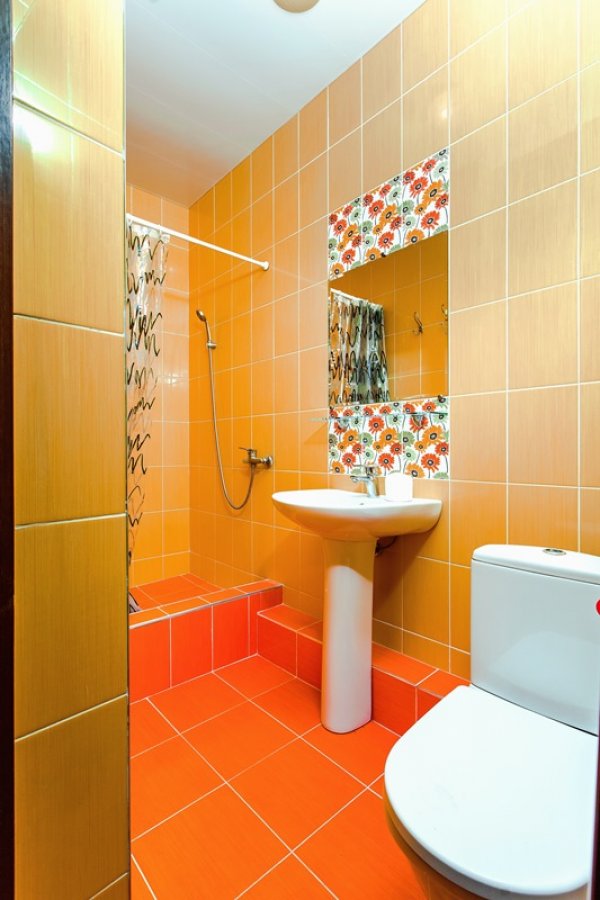 Расстояния:Условия заезда-выезда: - пляж песчаный - 10 минут, пляж галечный – 10 -15 минут
- набережная - 7 минут, центр - 7 минут,, центр развлечений - 7 минут
- аквапарк Дельфин - 10 минут, аквапарк Золотая Бухта - 10 минут (на маршрутке), рынок - 7-10 минут, магазин продукты - 2 минуты
- остановка маршрутки - 4 минутызаселение по номерам после 10:00 в день прибытия. Освобождение номеров до 08:00 в день отъезда.    Стоимость тура на одного человека (в рублях) за заезд:График выездов2-х местный номер «стандарт» 3-х местный номер «стандарт» 11.06 – 20.06.20219950  965018.06 – 27.06 202110250   1010025.06 – 04.07.2021105001030002.07 – 11.07.202110950   1050009.07 – 18.07.202110950  1050016.07 – 25.07.2021 109501050023.07 – 01.08.2021109501050030.07 – 08.08.2021112001085006.08 – 15.08.2021112001085013.08 – 22.08.2021112001085020.08 – 29.08.2021112001085027.08 – 05.09.2021109501050003.09 – 12.09.2021105001030010.09 – 19.09.20211025010100